Mieszkańcy Warszawy dawniej i dziśto projekt przybliżający tradycje, historię i życie codzienne miasta. Zastanowimy się jak wyglądało życie w naszym mieście przed 150 laty i czego możemy się dowiedzieć poznając ulice i place Warszawy. Poszukamy miejsc związanych z cudzoziemcami, odkrywać będziemy jaki był i jest ich wkład w różnych dziedzinach: od warszawskich filtrów i działalności Williama Lindley’a, po Cafe Baobab.Projekt adresowany do dzieci (w wieku 5-9 lat ) uczących się w systemie edukacji domowej oraz uczniów placówek niepublicznych. Zajęcia będą realizowane w październiku i listopadzie 2017 r. na terenie zgłaszającej się placówki, po ustaleniu terminu z prowadzącym. Udział w spotkaniach jest bezpłatny. Wypełnione ankiety zgłoszeniowe należy przesyłać mailem fundacja@miedzykulturowa.org.pl, do 8 października 2017. Liczba miejsc jest ograniczona, decyduje kolejność zgłoszeń. 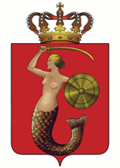 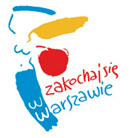 Ankieta zgłoszeniowaSzkoła/Przedszkole nr / adres ……………….……………………………………………………………Nauczyciel ……………………………………………………………………………….……………………Bezpośredni kontakt do nauczyciela (telefon) …………………….…………………………………. .Wiek dzieci / liczba dzieci w klasie …………………………………………………………………………..Proszę zaznaczyć wybrany temat:□ Warszawskie ulice – jak wiele mówią o mieszkańcach miasta□  Warszawa wielu kultur dawniej i dziś